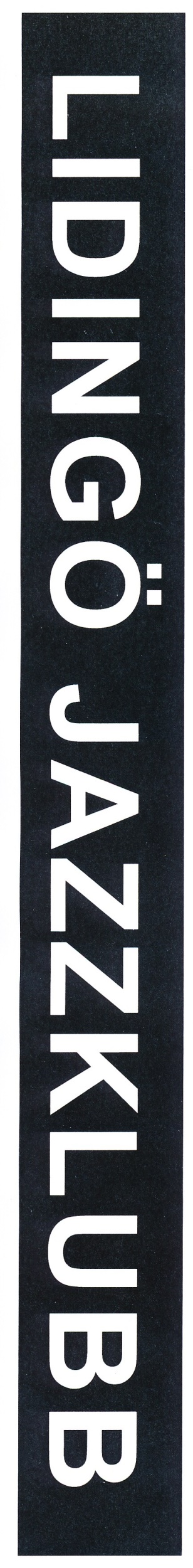 Höststart på Jazzklubben Musik i Goodmans andamedSwedish Swing Society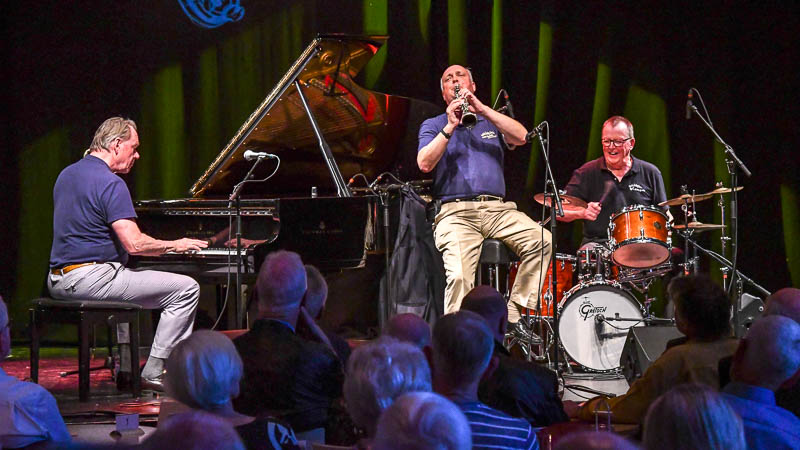 Torsdag 23 september kl. 19.00Föreningsgården, Larsbergstorget 9Pub och entré öppnar kl. 18.00Publikbegränsning! Förköp av biljetter torsdag 16/9 och måndag 20/9, kl. 13 – 15i Föreningsgården.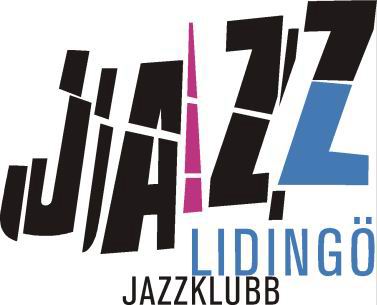 